РАСПИСАНИЕ БОГОСЛУЖЕНИЙ в храме прп. Сергия РадонежскогоНА МАЙ 2021 г.Молебны после Пятницы Светлой Седмицы и Панихиды после Радоницы совершаются ежедневно. Адрес сайта храма - www.arhangelhram.ru 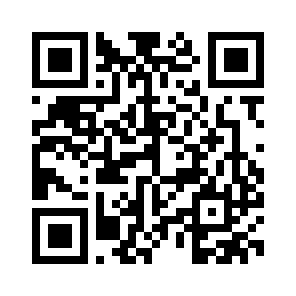 Адрес в Youtube - www.youtube.com/c/ХрамАрхистратигаМихаилаЗеленоградСтраница Вконтакте - www.vk.com/arhangelhramzelenogradСтраница Инстаграм - www.instagram.com/zelenogradhram 1 Сб.Великая Суббота.Прп. Иоанна, ученика прп. Григория Декаполита.Мчч. Виктора, Зотка, Зинона, Акиндина и Севериана.Литургия 7 ч.Освящение куличей, яици пасох после Литургии до 20 ч.Полунощница 23.30 ч2 Вс.Светлое ХристовоВоскресение.ПАСХА.Блж. Матроны МосковскойКрестный ход, заутреня,1-я Литургия 0 ч.2-я Литургия 9 ч. 30 мин.Великая вечерня 16 ч.3 Пн.Светлая седмица – сплошная. Понедельник Светлой седмицы.Прп. Феодора ТрихиныУтреня, Литургия 9 ч.4 Вт.Вторник Светлой седмицы. Иверской иконы Божией Матери.Сщмч. Ианнуария еп. и с ним мчч. Прокула, Соссия и Фавста диаконов, Дисидерия чтеца, Евтихия и АкутионаУтреня, Литургия 9 ч.5 Ср.Среда Светлой седмицы. Прп. Феодора Сикеота,еп. АнастасиупольскогоУтреня, Литургия 9 ч.Всенощная 17 ч.6 Чт.Четверг Светлой седмицы. Вмч. Георгия Победоносца.Иверской иконы Божией Матери. Мц. Царицы Александры.Литургия 9 ч.7 Пт.Пятница Светлой седмицы. Иконы Божией Матери «Живоносный Источник». Мч. Саввы Стратилата и с ним 70-ти воиновУтреня, Литургия 9 ч.8 Сб.Суббота Светлой седмицы. Апостола и евангелиста Марка.Прп. Сильвестра Обнорского. Прп. Василия Поляномерульского.Утреня, Литургия 9 ч.По окончании раздача артоса.Всенощная 16 ч.9 Вс.Антипасха. Неделя 2-я по Пасхе, апостола Фомы.Сщмч. Василия, еп.Амасийского. Свт. Стефана, еп.Великопермского.Поминовение усопших воинов.1-я  Литургия 7 ч.2-я  Литургия 9 ч. 30 мин.Вечерня с акафистомВоскресению Христову 16 ч.10 Пн.Ап. и сщмч. Симеона, сродника Господня. Прав. Евлогия странноприимца. Прославление сщмч. Илариона, архиепископа ВерейскогоУтреня, Литургия 9 ч.Утреня, Панихида 17 ч.11 Вт.РАДОНИЦА. Поминовение усопших.Апп. от 70-ти Иасона и Сосипатра, Керкиры девы и иных,с ними пострадавших. Мчч. Дады, Максима и Квинтилиана.1-я Литургия, Панихида 7 ч.2-я Литургия, Панихида 9 ч. 30 мин.12 Ср.Девяти мучеников Кизических. Прп. Мемнона чудотворца.Прп. Нектария Оптинского.  Прп. Амфилохия ПочаевскогоУтреня, Литургия 9 ч.13 Чт.Ап. Иакова Зеведеева. Обретение мощей свт. Никиты,еп. Новгородского. Свт. Игнатия Брянчанинова, еп. КавказскогоУтреня, Литургия 9 ч.14 Пт.Прор. Иеремии. Прп. Пафнутия Боровского. Блгв. Тамары, царицы Грузинской. Иконы Божией Матери «Нечаянная радость»Утреня, Литургия 9 ч.15 Сб.Свт. Афанасия Великого, архиеп. Александрийского.Перенесение мощей блгвв. кнн. Российских Бориса и Глеба,во Святом Крещении Романа и Давида.Утреня, Литургия 9 ч.Всенощная 16 ч.16 Вс.Неделя 3-я по Пасхе, святых жен-мироносиц, праведных Иосифа Аримафейского и Никодима.Мчч. Тимофея и Мавры. Прп. Феодосия, игумена Киево-Печерского. Блгв. Тамары, царицы Грузинской1-я  Литургия 7 ч.2-я  Литургия 9 ч. 30 мин.Вечерня с акафистомВоскресению Христову 16 ч.17 Пн.Мц. Пелагии, девы Тарсийской. Сщмч. Еразма, еп. ФормийскогоУтреня, Литургия 9 ч.18 Вт.Вмц. Ирины. Прп. Варлаама Серпуховского.Иконы Божией Матери «Неупиваемая Чаша»Утреня, Литургия 9 ч.19 Ср.Прав. Иова Многострадального. Мчч. Варвара воина, Вакха, Каллимаха и Дионисия. Прп. Иова ПочаевскогоУтреня, Литургия 9 ч.20 Чт.Воспоминание явления на небе Креста Господня в Иерусалиме.Мч. Акакия сотникаУтреня, Литургия 9 ч.Всенощная 17 ч.21 Пт.Апостола и евангелиста Иоанна Богослова.Прп. Арсения ВеликогоЛитургия 9 ч.Всенощная 17ч.22 Сб.Перенесение мощей святителя и чудотворца Николаяиз Мир Ликийских в Бар.Прор. Исаии. Мч. Христофора1-я Литургия 7 ч.2-я Литургия 9 ч. 30 мин.Всенощная 16 ч.23 Вс.Неделя 4-я по Пасхе, о расслабленном.Апостола Симона Зилота. Прав. Тавифы1-я  Литургия 7 ч.2-я  Литургия 9 ч. 30 мин.Вечерня с акафистомВоскресению Христову 16 ч.24 Пн.Равноапп. Мефодия и Кирилла, учителей Словенских. Сщмч. МокияУтреня, Литургия 9 ч.25 Вт.Свт. Епифания, еп. Кипрского. Свт. Германа, патриархаКонстантинопольского. Прославление сщмч. Ермогена, патриарха Московского и всея России, чудотворцаУтреня, Литургия 9 ч.26 Ср.Преполовение Пятидесятницы.Мц. Гликерии девы и с нею мч. Лаодикия, стража темничного.Утреня, Литургия 9 ч.27 Чт.Мч. Исидора. Блж. Исидора, Христа ради юродивого, РостовскогоУтреня, Литургия 9 ч.28 Пт.Прп. Пахомия Великого. Свт. Исаии, еп. Ростовского, чуд.Блгв. царевича Димитрия, Угличского и МосковскогоУтреня, Литургия 9 ч.29 Сб.Прп. Феодора Освященного. Прп. Ефрема Перекомского,Новгородского. Собор новомучеников в Бутове пострадавших.Утреня, Литургия 9 ч..Всенощная 16 ч.30 Вс.Неделя 5-я по Пасхе, о самаряныне.Ап. Андроника и св. Иунии. Прп. Евфросинии, в миру Евдокии, вел. кн. Московской.1-я  Литургия 7 ч.2-я  Литургия 9 ч. 30 мин.Вечерня с акафистомВоскресению Христову 16 ч.31 Пн.Память святых отцов семи Вселенских Соборов.Мч. Феодота Анкирского и мцц. семи девУтреня, Литургия 9 ч.